Name: 				  	Course:                                                      A) Read the text and answer the questions.In many countries, Saint Valentine and love are synonyms. But … is this association historically correct or is it only a legend? St Valentine was a Christian doctor who lived in Rome in the 3rd Century AD (after Christ). In those days, the Christian religion was illegal and St Valentine married Christian couples in secret. The Romans were very angry and put him in prison.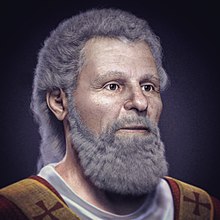 When he was in prison, he met a young woman – she visited the prisoners, helped them and gave them comfort. Before he died – he was executed on February 14th- he sent a note to her and, at the end of the note, he wrote ´From your Valentine’. This is probably the first Valentine card, or the beginning of a legend.1. Who was St Valentine?2. Why were the Romans angry?3. When was h executed?B) Write the Spanish version for: 1. St Valentine was a Christian doctor who lived in Rome in the 3rd Century AD (after Christ)2.  … the Christian religion was illegal and St Valentine married Christian couples in secret.3. When he was in prison, he met a young woman.4. This is probably the first Valentine card, or the beginning of a legend.C) Write the following verbs in the past (they appear in the text):Example:  live: livedBe:Marry:Meet:Visit:Help:Visit:Give:Die:Send:Write:D) Look up the meanings in the dictionary (Pueden usar un diccionario que tengan en sus casas o buscar en WordReference.comE) Answer about you.1. Who was your English teacher at 1st year of secondary school?2. Were you at home on Sunday?3. Was your mother in San Martín de los Andes on Thursday?4. How old were you in 2009?5. Where were you born?